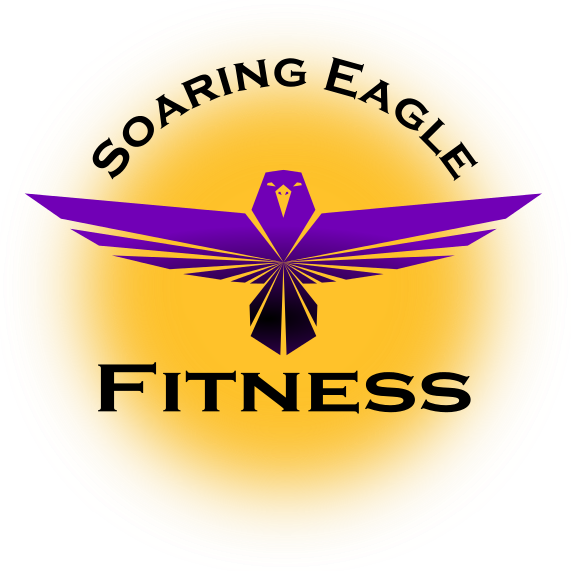 Master Foods List1. Eat 6 times per day. This, as we discussed, will help boost your metabolism so you will be burning calories and melting fat all day long. This will also help keep your blood sugar stable all day so you will maximize your levels. So make sure you are eating within 1 hour after you get up and every 2.5-3 hours after that. 2. Combine carbohydrates and protein with every meal. Every meal you consume should include proteins and carbohydrates (check listings above). This combination is easier for your body to break down, and wont be stored as fat. This will also help boost your metabolism and energy level. 3. Combine fats with proteins and vegetables.  Consuming a combination of fats and carbohydrates together, tends to make it extremely difficult for the body to break them down. With that in mind, for optimum fat loss, it may be best to consume your good fats with carbohydrates in the form of vegetables and some proteins. 4. Appropriate portion size. As we already discussed, we need to make sure you are consuming the right amount of calories for your body. Do not overfeed yourself. Use the palm of your hand for correct portion size. 5. Plan your meals. Make sure that you plan your meals and snacks the day before, as this makes it easier to stick with your food plan and not cheat. 6. Water intake. Its extremely important to stay well hydrated to help build muscle and melt body fat. A good rule of thumb is to drink about 1 gallon to 1.5 gallons per day. You need to drink more if you also consume any caffeine products or diuretics. 7. Staying focused. This is very important in conjunction with getting the results we talked about, and to remind you again that is 70-80% of our results.  Every time you think about cheating in your food regimen and/or missing a day of working out, just think for a minute about how you feel about yourself and how you look right now. Are you happy with the way you look/feel? If not, simply don’t do it! Then, think about the goals we set and how great you are going to look and feel once we get there. Proteins Chicken breastTurkey breastLean ground turkeySwordfishOrange roughySteamed haddockSteamed salmonTunaCrabLobsterShrimpTop round steakTop sirloin steakLean ground beefBuffaloLean hamEgg whitesTroutLow-Fat cottage cheeseWild game meatVegetarian ProteinsTempehTofuSoy foodsVeggie burgersCarbohydratesBaked potatoSweet potatoYamsSquashPumpkinBrown riceWild ricePastaOatmealBarleyBeansKidney beansCornStrawberriesMelonApplesOrangesFat-free yogurtWhole-wheat breadHigh fiber cerealRice cakePopcornTortillaWhole grainsVegetablesBroccoliAsparagusLettuceCarrotsCauliflowerGreen beansGreen peppersMushroomsSpinachTomatoPeasOnionBrussels sproutsArtichokeCabbageCeleryZucchiniCucumberFatsAvocadoSunflower seedsPumpkin seedsCold-water fish Natural peanut butterLow-fat cheeseLow-fat salad dressingLow-sodium nutsOlives & olive oilSafflower oilCanola oilFlax seed oilFats to AvoidButterFried foodsMayonnaiseSweetsWhole-fat dairy productsSoda